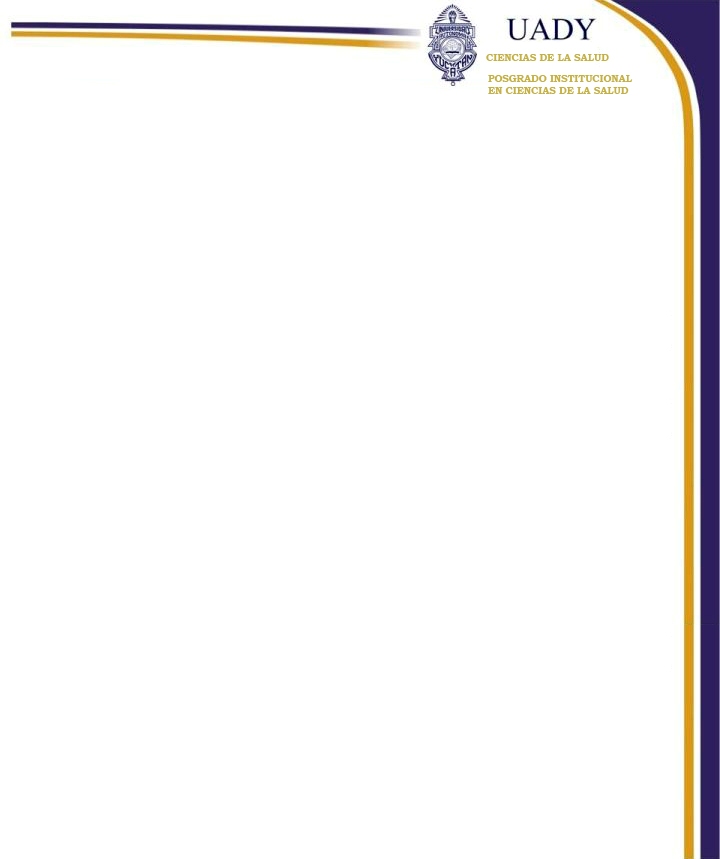 Tesis presentada por:En opción al grado:                   Mérida, Yucatán   	